Supporting information for:MuSR revealing sodium ion mobility in hard carbon anodes before and after sodiationAnders C. S. Jensena,b, Kirstin I. E. Olssonb,c, Heather Aub, Maria-Magdalena Titiricib and Alan J. Drew*aaSchool of Physics and Astronomy, Queen Mary University of London, SW7 2AZ London, United Kingdom, bDepartment of Chemical Engineering, Imperial College London, Mile End Road, E1 4NS London, United Kingdom*corresponding author: Email: a.j.drew@qmul.ac.uk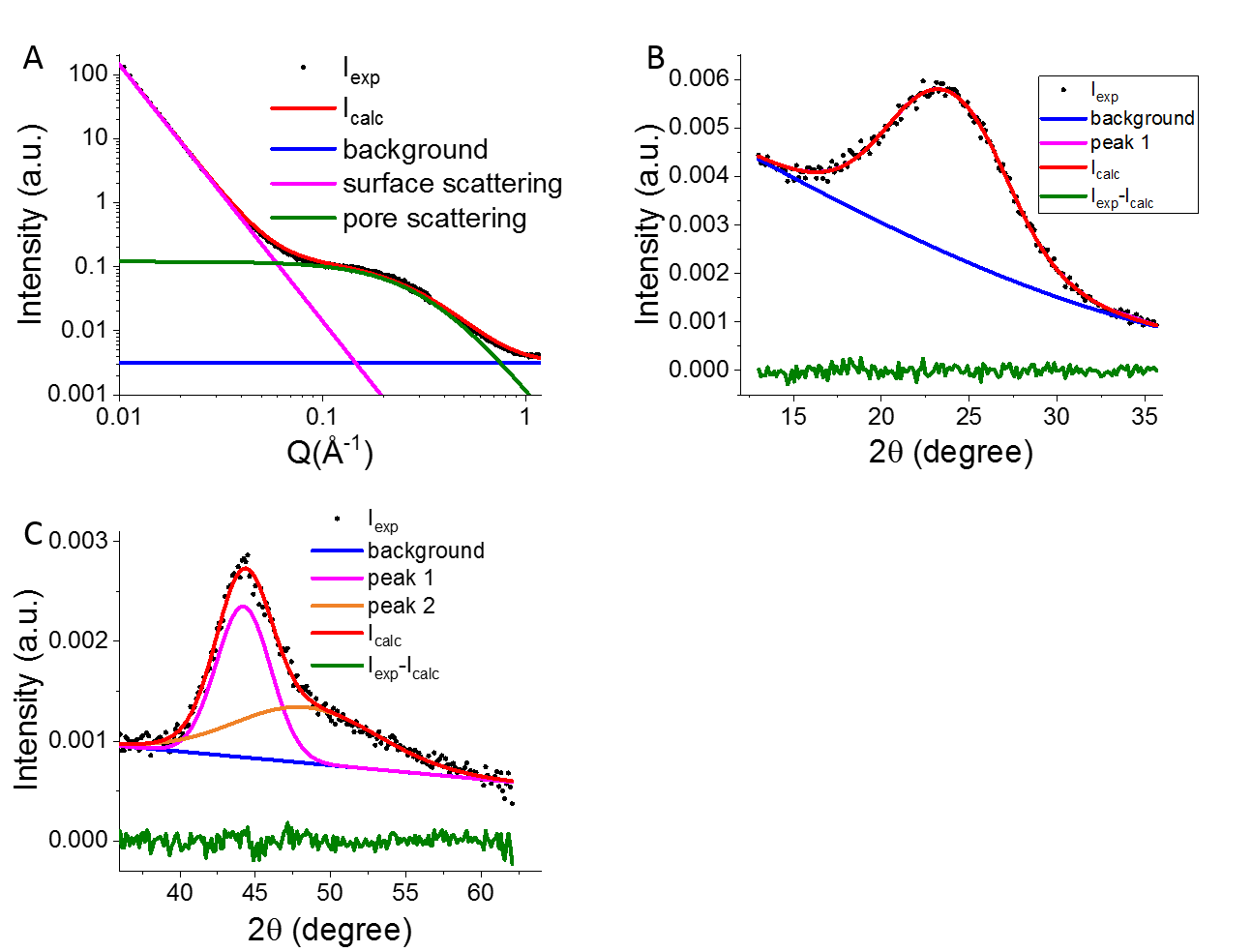 Figure S1: A) SAXS region fitted using a pored equation as described by Stevens and Dahn 20001 fitting the surface scattering (pink) and the scattering from the nano pores(green). 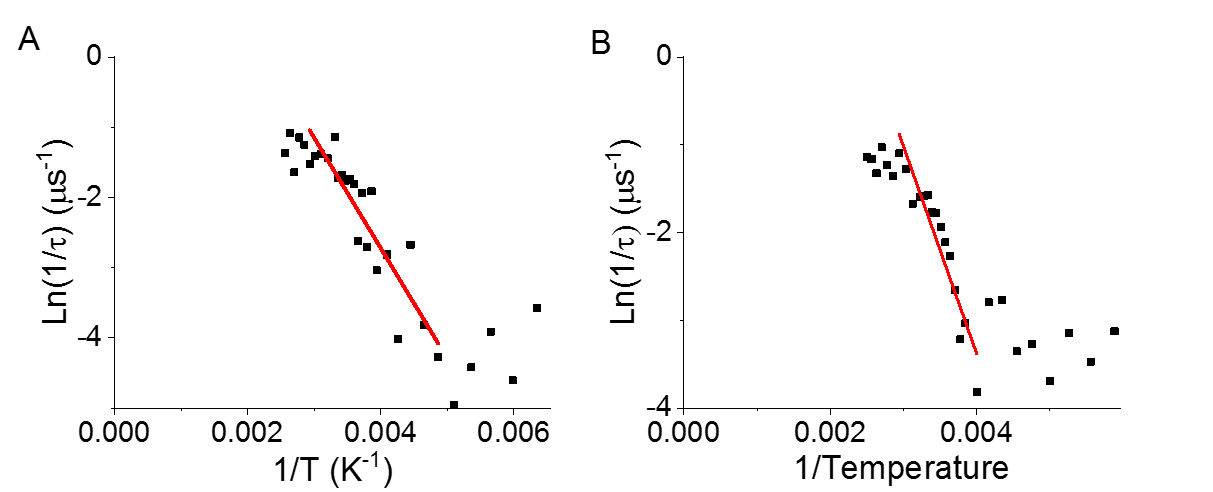 Figure S2: Arrhenius plot of the jump frequency and temperature for the sodiated(A) and desodiated samples(B).1.	Stevens, D. A.; Dahn, J. R., An In Situ Small‐Angle X‐Ray Scattering Study of Sodium Insertion into a Nanoporous Carbon Anode Material within an Operating Electrochemical Cell. Journal of The Electrochemical Society 2000, 147 (12), 4428-4431.